فهرست مطالب			کليات:	به منظور استاندارد کردن و سهولت مطالعه پاياننامه لازم است ضمن رعايت وحدت رويه در نگارش پاياننامهها عنوان، يعني فراهم آوردن تناسب و ربط طبيعي مفاهيم و معاني مورد بحث در نوشتار با يکديگر، در کليه صفحات نکات دستوري و قواعد نشانهگذاري رعايت شده و از چارچوب هاي عنوان شده در اين دستورالعمل براي تنظيم و ارائه پاياننامه استفاده شود.اندازه کاغذ و نوع تايپمتن پاياننامه با نرمافزارWORD تايپ شود.کاغذ متن در اندازه A4 (21 در 7/29 سانتيمتر) باشد.هر صفحه داراي 28 سطر و حاشيه راست، چپ، بالا و پايين به ترتيب برابر با 3 ، 3، 5/3 و 3 سانتيمتر باشد.فاصله بين خطوط متن 1.3 سانتيمتر باشد.براي تايپ بخشهاي مختلف پاياننامه از قلمهاي زير استفاده شود:تسلسل مطالب و صفحات:روي جلد (مطالق فرم استاندارد شرح روي جلد- پيوست)صفحه بسمالله الرحمن الرحيمصفحه عنوان (عينا مطابق شرح روي جلد)صفحه  تقديمنامه(حداکثر يک صفحه)صفحه سپاسنامه (در اين صفحه از همه افراديکه در تدوين رساله يا پاياننامه، پژوهشگر را ياري نمودهاند تشکر ميشود)صفحه منشور اخلاق پژوهشصفحه فرم تعهدنامه اصالت پایاننامهصفحه مربوط به تصويب پاياننامه با ذکر نمره و درجه با امضاي استاد راهنما. استاد مشاور و داورانفرم چکيده ويژه چاپ در پژوهشنامه دانشگاه در پاياننامهها به زبان فارسي ابتدا چکيده فارسي سپس چکيده انگليسي صفحه تائیدیه هیات داورانفهرست مطالب فهرست اشکالفهرست جداولفهرست علائمپيکره اصلي پاياننامه شامل تمام فصولپيوستها (شامل جدولها، نمودارها، تستها و پرسشنامههاي خودساخته و برنامههاي رايانهاي، مصاحبهها، مکاتبات و تصاویر،...)فهرست منابع و ماخذ (شامل صورت دقيق و کامل همه مراجعي است که در متن پاياننامه به آنها استناد شده.در پاياننامههاي زبان فارسي چکيده به ]زبان انگليسي[ و در پاياننامههاي زبان انگليسي چکيده به ]زبان فارسي[ درج شود. (يک صفحه به آخر رساله يا پاياننامه درج شود).عين شرح روي جلد، در پاياننامههاي زبان فارسي در صفحه آخر به ]زبان انگليسي[ درج ميشود. و در پاياننامههاي زبان انگليسي به ]زبان فارسي[ درج شود.پشت جلد (مطابق فرم استاندارد شرح پشت جلد- پيوست)شماره گذاري صفحات پاياننامه کارشناسي ارشد و رساله دکتريشمارهگذاري فصول و بخشها:	هر پاياننامه داراي چند فصل (معمولا 5 فصل) ميباشد و هر فصل نيز معمولا داراي چند بخش ميباشد. صفحه اول هر فصل بايد از خط پنجم شروع شود. هر يک از بخشهاي هر فصل با دو شماره که با خط تيره از يکديگر جدا شدهاند، مشخص ميگردد. عدد سمت راست بيانگر شماره فصل و عدد سمت چپ شماره ترتيب بخش مورد نظر است. در صورتيکه يک بخش داراي زيربخش باشد، شماره هر زيربخش در سمت چپ شماره مذکور قرار ميگيرد، مثلا : (2-4-3) يعني زيربخش سوم از بخش چهارم فصل دوم.شمارهگذاري شکلها، جدولها، نمودارها و نقشهها:شمارهگذاري شکلها، جدولها، نمودارها و نقشهها مانند روال قبلي است. مثلا دهمين شکل در فصل سوم، به صورت (شکل 3-10) نوشته ميشود.شمارهگذاري پيوستهاشکلها و جدولهاي موجود در هر پيوست، با توجه به پيوست مربوط شمارهگذاري خواهد شد. به عنوان مثال: سومين جدول در پيوست "ب" به اين صورت نوشته ميشود (جدول ب-3). شمارهگذاري روابط و فرمولهاهر رابطه در متن پاياننامه يا رساله، با دو شماره که با خط فاصله از يکديگر جدا ميشوند، مشخص ميشود. عدد سمت راست بيانگر شماره فصل و عدد سمت چپ، شماره رديف مورد نظر است. مثلا هشتمين رابطه در فصل ششم به صورت (6-8) نوشته ميشود.شيوه ذکر منابع و ماخذ:فهرست منابع و ماخذ:مقصود از درج فهرست منابع و ماخذ، تهيه و تدوين صورت کامل و دقيق تمام منابع و ماخذي است که در متن پاياننامه يا رساله به آنها استناد شده استبه عبارت ديگر هدف آن است که ميزان تلاش و کنکاش پژوهشگر در بررسي و استفاده از منابع گوناگون مشخص شود و همچنين ضمن رعايت حقوق ساير مولفان و نويسندگان، امکان دسترسي خواننده به منابع مذکور فراهم شود.قالب کلي تنظيم اطلاعات مربوط به فهرست منابع به صورت زير است:*منابع فارسي:کتاب:نام خانوادگي و نام نويسنده (يا نويسندگان)،سال انتشار، عنوان کتاب، شماره جلد، نوبت چاپ، محل انتشار، ناشر. صفحاتبه عنوان مثال:الواني، سيدمهدي، (1390). مديريت عمومي، جلد 3، چاپ دوم، تهران: نشر ني.توضيح اينکه چنانچه کتاب ترجمه باشد:نام خانوادگي و نام مولف اصلي، سال انتشار به تاريخ شمسي، عنوان کتاب، نام و نام خانوادگي مترجم، محل نشر، ناشر، تاريخ انتشار اثر به زبان اصلي.به عنوان مثال:کويين، پ. واشترن، ج. (1383). پيش فعالي: کمک به کودکان و نوجوانان حواسپرت و بيقرار. ترجمه ح. عليزاده. تهران: جوانه رشد (تاريخ انتشار اثر به زبان اصلي، 2002).مجله:نام خانوادگي و نام نويسنده، تاريخ انتشار، عنوان مقاله، نام مجله، شماره دوره، شماره صفحات.به عنوان مثال:محمودیان، حسین، (1384). ماهیت نامتجانس بهبود موقعیت زنان در ایران، مجله پژوهش زنان، 12(3)، 24-17.پاياننامه: نام خانوادگي نويسنده، نام نويسنده، (سال). عنوان پاياننامه. مقطع تحصيلي پاياننامه، رشته، دانشکده و دانشگاه.به عنوان مثال:عابديني، يحيي. (1381). بررسي رابطه مهارتهاي حل مسائل اجتماعي با پذيرش همسالان در دانشآموزان دختر پايههاي دوم و پنجم ابتدايي شهر تهران. پاياننامهکارشناسي ارشد، رشته روانشناسي تربيتي، دانشکده روانشناسي و علوم تربيتي دانشگاه تهران.*منابع انگليسي:کتاب:به ترتيب و از چپ به راست:نام خانوادگي نويسنده، نام نويسنده، سال انتشار، عنوان کتاب، ، محل انتشار، ناشر.به عنوان مثال:1. Aber, J. L., Jones, S. M., & Cohen, J. (2000). The impact of poverty on the mental health anddevelopment of very young children. In C.H. Zeanah, Jr. (Ed.), Handbook of infant mental health (2nded.), (pp. 113-128). New York, NY: Guilford Press.به عنوان مثال:مجله:نام خانوادگي نويسنده، نام نويسنده، سال انتشار، عنوان مقاله، نام مجله، شماره، دوره. 1. Aviles, A. M., Anderson, T. R., & Davila, E. R. (2005). Child and adolescent social-emotionaldevelopment within the context of school. Child and Adolescent Mental Health, 11(1), 32-39.1-روش ماخذ دهي:لازم است براي دادن ماخذ از شيوه "درون متني" به شرح زير استفاده شود:*منابع فارسي:در انتهاي مطلب مورد نظر و داخل پرانتز به ترتيب:"نام خانوادگي نويسنده، سال چاپ؛ شماره صفحه يا صفحات" درج ميشود.بعنوان مثال: (دعائي، 1377، 159)	در صورتيکه از کتاب يا مقاله ترجمه شدهاي استفاده شده باشد، ميبايست نام خانوادگي نويسنده يا نويسندگان به زبان فارسي بدون اشاره به نام مترجم ذکر شود.به عنوان نمونه: براي منبعي با يک نويسنده (رابينز، 1381، 58-53) براي منبعي با 2 نويسنده (کونتز و اودانل، 1379، 62)	و در صورتيکه کتاب يا مقاله ترجمه شده به فارسي بيش از 3 نفر نويسنده داشته باشد، ميبايست تنها نام خانوادگي نويسنده اول (نام مترجم) و بدنبال آن عبارت "و ديگران" ذکر شود:(..... و ديگران، سال چاپ ترجمه کتاب در ايران، شماره صفحه يا صفحات)بعنوان مثال: (توماس و ديگران، 1380، 58-54)	و هنگاميکه يک منبع براي چند بار تکرار ميشود عبارت "همان منبع" و شماره صفحه ذکر ميشود. بعنوان مثال: (همان منبع، 167)*منابع انگليسي:	در صورتيکه از کتاب يا مقاله به زبان اصلي استفاده شود، ميبايست به ترتيب و از چپ به راست (نام خانوادگي نويسنده يا نويسندگان، سال چاپ، شماره صفحه يا صفحات) بصورت انگليسي ذکر شود: (Last Name, Year, Page)بعنوان مثال:- براي منبعي با يک نويسنده (Robbins, 2001, 88)- براي منبعي با 2 نويسنده (Stoner&Friman, 2002,254)و در موارديکه کتاب يا مقاله به زبان اصلي، داراي بيش از 3 نويسنده باشد، بايد تنها نام خانوادگي نفر اول ذکر شده و سپس از واژه (etal) استفاده شود:بصورت: (شماره صفحه، تاريخ،  Last Name&etal)به عنوان نمونه:(Thomason,&,etal, 2002,214-229)در صورتيکه يک منبع انگليسي برابر چند بار تکرار ميشود، در انتهاي مطلب داخل پرانتز عبارت)شماره صفحه,Ibid)ذکر ميشود.براي مثال: (Ibid, 37)شرح پيوستها:پيوستها شامل شکلها، جدولها، نمودارها و نقشهها بعد از آخرين صفحه فصل آخر قرار ميگيرند. چنانچه تعداد آنها زياد باشد ميبايست فهرست آنها تهيه و در بخش آخر "فهرست مطالب" پاياننامه يا رساله درج گردد.چنانچه قطع پيوستها بزرگتر از صفحات اصلي پاياننامه باشند با استفاده از دستگاه فتوکپيهاي مخصوص، کوچک و استاندارد شده و در صورتيکه ميبايست بعضي از آنها بزرگ تر از برگ A4باشند، ميبايست بنحوي تا شوند که از قاب جلد خارج نشده و ترجيحا درون جيبي (مانند پاکت) که در صفحه جلد تعبيه ميشود قرار گيرد.شرح چکيده به زبان انگليسي (Abstract):  خلاصه کوتاهی از پایان نامه که نکات اصلی آنرا ذکر می نماید. بطور کلی چکیده محتوای کوتاه و دقیق مطلب بدون تفسیر اضافی و یا نقد آن است. یک چکیده باید اطلاعات کمّی و کیفی موجود در تحقیق را تا حد امکان ارائه کند . چکیده ای که به خوبی تهیه شده باشد، خواننده را قادر می‌سازد محتوای اصلی پژوهش را به سرعت تشخیص دهد، ارتباط آن را با علایق خود و آنچه به دنبال آن است تعیین کند و بالاخره درباره مطالعه کل پژوهش تصمیم بگیرد.در پژوهش های دانشجویی (پایان نامه) چکیده باید حدود 200 تا 250 کلمه باشد و دریک صفحه تنظیم می شود. در چکیده هیچ نماد، علامت اختصاری یا تیتری بکار نمی رود و در آن هیچ ارجاعی به منابع یا موارد تصویری داده نمی شود.•	بعد از چکیده وازگان کلیدی قرار می‌گیرد  که شامل 3 تا 5 واژه ای است که محتوای کلی پایان نامه را در بر می‌گیرد.•	چکیده قبل از فهرست قرار می گیرد و شماره صفحه ندارد و چکیده انگلیسی در آخر پایان نامه قرار می‌گیرد.شرح روي جلد:روي جلد به ترتيب موارد و عبارتهاي زير درج ميگردد:آرم استاندارد دانشگاه اما جواد (ترجيحاً در ابعاد cm5/2 در cm 3)موسسه آموزش عالی امام جوادنام دانشکده/ مجتمع و نام گروه آموزشي مربوطعبارت (پاياننامه براي دريافت درجه کارشناسي ارشد "M.Sc." و رساله براي دکتري .Ph.D) کلمه "گرايش" (نام گرايش تحصيلي)کلمه: عنوانعبارت: پاياننامه عبارت: "استاد راهنما" يا "استادان راهنما"نام و نامخانوادگي استاد راهنما يا استادان راهنماعبارت: "استاد مشاور" يا "استادان مشاور"نام و نامخانوادگي استاد مشاور يا استادان مشاورکلمه: "پژوهشگر" نام و نامخانوادگي پژوهشگرسال تحصيلي (تاريخ دفاع پاياننامه با توجه به نيمسال تحصيلي) ذکر شماره جلد (در صورتيکه پاياننامه بيش از يک جلد باشد).توجه:حروف "M.Sc." مخفف عبارت:Master of Science براي رشتههاي غيرعلوم انساني کارشناسي ارشد شرح پشت جلد به زبان انگليسي:	شرح پشت جلد که به زبان انگليسي تهيه ميشود، عيناً مطالب ترجمه شده شرح روي جلد است با اين تفاوت که عناوين استاد راهنما و مشاور در پاياننامه کارشناسي ارشد و بشرح زير ميباشد:براي پاياننامه کارشناسي ارشد: استاد راهنما  ((Advisor  استاد مشاور (Reader)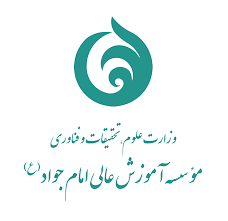 موسسه آموزش عالی امام جواد (B Nazanin 20)مجتمع/ دانشکده ..................(B Nazanin16 )پایان نامه برای دریافت درجه کارشناسی ارشد.M.Sc.(رشته و گرايش) (B Nazanin 18)عنوان : (B Nazanin 20).....................................................................................................................................استاد راهنما : (B Nazanin 20)دکتر …………….(B Nazanin16 )استاد مشاور: (B Nazanin 20)دکتر ……….….(B Nazanin16 )پژوهشگر:(B Nazanin 20)نام و نام خانوادگي(B Nazanin 16 ) پائیز 1398(B Nazanin 16 )موسسه آموزش عالی امام جواد (B Nazanin 20)دانشکده .................. (B Nazanin16 )پایان نامه برای دریافت درجه کارشناسی ارشد .M.Sc.(رشته و گرايش) (B Nazanin 18)عنوان : (B Nazanin 20).....................................................................................................................................استاد راهنما : (B Nazanin 20)دکتر …………….(B Nazanin16 )استاد مشاور: (B Nazanin 20)دکتر ……….….(B Nazanin16 )پژوهشگر:(B Nazanin 20)نام و نام خانوادگي(B Nazanin 16 ) پائیز 1398  (B Nazanin 16 )تقدیم به:سرچشمههای هستیام که بعد از خدا هرچه دارم از آنهاست و دریای محبتشان را جبرانی نیست،به پدر بزرگوارم که اسوه تلاش استو مادر مهربانم که آموزگار محبت است،و به تو ای آشنا که ورقی از این دفتر میگشائی.قلم را آن زبان نبود که سر عشق گوید بازورای حد تقریر است شرح آرزومندیتشکر و قدردانيسپاس بیکران پروردگار یکتا را که هستیمان بخشید و به طریق علم و دانش رهنمونمان شد و به همنشینی رهروان علم و دانش مفتخرمان نمود و خوشهچینی از علم و معرفت را روزیمان ساخت.بسیار ارزشمند بود فرصتهایی که توانستم از محضر استاد بزرگوارم جناب آقای دکتر جبار رحمانی که همواره دلسوزانه و با جدیت، راهنما و راهگشای من در اکمال و اتمام پایاننامه بوده است و جناب آقای دکتر عسگری نوری که مشاورت این پایاننامه را برعهده داشتند، بهره گیرم و از آنان صمیمانه تشکر مینمایم.همچنین از دوست گرانمایهام سرکار خانم دکتر ژاله توکلی والا که مرا صمیمانه و مشفقانه در تدوین این پایاننامه یاری نموده، کمال تشکر و قدردانی مینمایم. و از خداوند متعال توفیق روزافزون را برای کلیه بزرگواران خواستارم.معاونت پژوهش و فن آوريبه نام خدامنشور اخلاق پژوهشبا ياري از خداوند سبحان و اعتقاد به اين كه عالم محضر خداست و همواره ناظر بر اعمال انسان و به منظور پاس داشت مقام بلند دانش و پژوهش و نظر به اهميت جايگاه دانشگاه در اعتلاي فرهنگ و تمدن بشري، ما دانشجويان و اعضاء هيئت علمي موسسه آموزش عالی امام جواد متعهد مي گرديم اصول زير را در انجام فعاليت هاي پژوهشي مد نظر قرار داده و از آن تخطي نكنيم:1- اصل حقيقت جويي: تلاش در راستاي پي جويي حقيقت و وفاداري به آن و دوري از هرگونه پنهان سازي حقيقت.2- اصل رعايت حقوق: التزام به رعايت كامل حقوق پژوهشگران و پژوهيدگان (انسن،حيوان ونبات) و ساير صاحبان حق.3- اصل مالكيت مادي و معنوي: تعهد به رعايت كامل حقوق مادي و معنوي دانشگاه و كليه همكاران پژوهش.4- اصل منافع ملي: تعهد به رعايت مصالح ملي و در نظر داشتن پيشبرد و توسعه كشور در كليه مراحل پژوهش.5- اصل رعايت انصاف و امانت: تعهد به اجتناب از هرگونه جانب داري غير علمي و حفاظت از اموال، تجهيزات و منابع در اختيار.6- اصل رازداري: تعهد به صيانت از اسرار و اطلاعات محرمانه افراد، سازمان ها و كشور و كليه افراد و نهادهاي مرتبط با تحقيق.7- اصل احترام: تعهد به رعايت حريم ها و حرمت ها در انجام تحقيقات و رعايت جانب نقد و خودداري از هرگونه حرمت شكني.8- اصل ترويج: تعهد به رواج دانش و اشاعه نتايج تحقيقات و انتقال آن به همكاران علمي و دانشجويان به غير از مواردي كه منع قانوني دارد.9- اصل برائت: التزام به برائت جويي از هرگونه رفتار غيرحرفه اي و اعلام موضع نسبت به كساني كه حوزه علم و پژوهش را به شائبه هاي غيرعلمي مي آلايند.تعهدنامه اصالت پایاننامه اینجانب .............................................................................. دانشآموخته مقطع کارشناسی ارشد ناپیوسته در رشته ............................................... که در تاریخ ...................................... از پایاننامه خود تحت عنوان ........................................................................................................................................................................................................................................................................با کسب نمره ..................................... و درجه .................................. دفاع نمودهام، بدینوسیله متعهد میشوم:1-این پایاننامه حاصل تحقیق و پژوهش انجام شده توسط اینجانب بوده و در مواردی که از دستاوردهای علمی و پژوهشی دیگران (اعم از پایاننامه، کتاب، مقاله و.....) استفاده نمودهام، مطابق ضوابط و رویه موجود، نام منبع مورد استفاده و سایر مشخصات آن را در فهرست مربوطه ذکر و درج کردهام.2-این پایاننامه قبلا برای دریافت هیچ مدرک تحصیلی (هم سطح، پایینتر یا بالاتر) در سایر دانشگاهها و موسسات آموزش عالی ارائه نشده است.3-چنانچه بعد از فراغت از تحصیل قصد استفاده و هرگونه بهرهبرداری اعم از چاپ کتاب، ثبت اختراع و ... از این پایاننامه داشته باشم، از حوزه معاونت پژوهش و فناوري واحد مجوزهای لازم را اخذ نمایم.4-چاپ مقاله جديد مستخرج از پاياننامه به شکل کتاب يا مقاله يا محصول فرهنگي ديگري به نام شخص و نهاد ديگري غير از پژوهشگر و استاد راهنما و دانشگاه آزاد اسلامي مجاز نخواهد بود.5-چنانچه در هر مقطع زمانی خلاف موارد فوق ثابت شود، عواقب ناشی از آن را میپذیرم و واحد دانشگاهی مجاز است با اینجانب مطابق ضوابط و مقررات رفتار نموده و در صورت ابطال مدرک تحصیلیام هیچگونه ادعایی نخواهم داشت.نام و نام خانوادگی:تاریخ و امضاء:بسمه تعالي		دانشكده ........................................******************************************************** ( اين چكيده به منظور چاپ در پژوهشنامه دانشگاه تهيه شده است)نظر استاد راهنما براي چاپ در پژوهشنامه دانشگاه: مناسب است        مناسب نيست                              تاريخ وامضا :موسسه آمزش عالی امام جوادواحد یزدمجتمع/ دانشکده ................................پایاننامه برای دریافت درجه کارشناسی ارشد M.Sc. (رشته – گرایش)عنوان : .................................................................................................................................پژوهشگر: ........................................		فهرست مطالبIMAM JAVAD UNIVERSITYYAZD BRANCHFACULTY OF…………………DEPARTMENT OF……………. M.Sc. THESIS SUBJECT:.........................................................................................................................................................THESIS ADVISOR:Ph.D.,.............................CONSULTING ADVISOR:, Ph.D................................Researcher:....................................Date:اداره کل امور پژوهش و فناوريمعاونت پژوهش و فناوري دانشگاه امام جواد (ع)گروه طراحی دوخت، پارچه و لباس1400عنوانصفحهکليات							اندازه کاغذ و نوع تايپ 					نوع، رنگ جلد و تعداد پایاننامه	تسلسل مطالب و صفحات	شمارهگذاري صفحاتشمارهگذاري فصول و بخشهاشمارهگذاري شکلها، جداول، نمودارها و نقشههاشمارهگذاري پيوستهاشمارهگذاري روابط و فرمولهاشيوه ذکر منابع و ماخذقالب کلي تنظيم اطلاعات مربوط به فهرست منابعروش ماخذدهيشرح پيوستهاشرح چکيده به زبان انگليسيشرح روي جلدشرح پشت جلدآلبوم نمونهها33334555555677778نوع متننوع قلماندازهمتن فارسينازنين نازک14تيترهاي اصلينازنين سياه14تيترهاي فرعي نازنين سياه12عنوان چکيده فارسينازنين سياه12متن چکيده فارسينازنين نازک12عنوان چکيده انگليسيTimes New Romanسياه12متن چکيده انگليسيTimes New Romanنازک11فهرست مراجع فارسي/ عربينازنين نازک10فهرست مراجع انگليسيTimes New Roman10پاورقیهانازنین نازک10صفحات پاياننامهدر پاياننامهها و رساله دکتري به زبان فارسيدر پاياننامهها و رساله دکتري به زبان انگليسيبسمالله الرحمن الرحيمالفiصفحه عنوان پایاننامه کارشناسی ارشد به زبان فارسيبiiصفحه عنوان پایاننامه با امضا اساتيدپiiiسپاسگزاريتIvصفحه تعهدنامه اصالت پایاننامهثVتقديمادامه حروفادامه حروففهرست مطالب ادامه حروف ادامه حروف فهرست جداولادامه حروف ادامه حروف فهرست تصاویرادامه حروف ادامه حروف فهرست نمودارهاادامه حروف ادامه حروف فهرست نقشههاادامه حروف ادامه حروف فهرست مخففها ادامه حروفادامه حروفچکيده 11مقدمه22فصول پاياننامه (عنوان هر فصل در ابتداي هر فصل، در يک صفحه مجزا)ادامه اعداد ادامه اعداد نتيجهگيريادامه اعداد ادامه اعداد پيوستها (مصاحبهها، مکاتبات، تصاویر و...)ادامه اعداد ادامه اعداد فهرست منابع فارسيادامه اعداد ادامه اعداد فهرست منابع لاتينادامه اعداد ادامه اعداد فهرست نامها در صورت تمايلادامه اعدادادامه اعدادچکيده انگليسيادامه اعداد ادامه اعداد صفحه عنوان به زبان انگليسيادامه اعداد ادامه اعداد بسمهتعاليدرتاريخ :...........................دانشجوی كارشناسي ارشد خانم/آقاي.............................................. از پايان نامه خود دفاع نموده و با نمره ................. بحروف ....................................... با درجه .................. مورد تصويب قرار گرفت.امضا استاد راهنما                      امضا استاد مشاور                         امضا داوران...................            ...................             ..................نام واحد دانشگاهي: امام جواد   كد واحد: كد شناسايي پايان نامه: عنوان پايان نامه به (فارسي):عنوان پاياننامه به (انگليسي):عنوان پايان نامه به (فارسي):عنوان پاياننامه به (انگليسي):نام و نام خانوادگي دانشجو: شماره دانشجوئي:    رشته و گرايش تحصيلي: مقطع تحصيلي: تاريخ شروع پايان نامه:تاريخ اتمام پايان نامه:استاد راهنما اول: استاد مشاور اول: استاد داور اول:استاد راهنما دوم:استاد مشاور دوم:استاد داور دوم:نشاني و شماره تلفن و پست الکترونيکي:نشاني و شماره تلفن و پست الکترونيکي:چكيده پاياننامه فارسی و انگلیسی (شامل  بيان مسئله و هدف، روشها و ابزارهاي اجرا و نتايج به دست آمده) :فارسی:انگلیسی:کلید واژهها:چكيده پاياننامه فارسی و انگلیسی (شامل  بيان مسئله و هدف، روشها و ابزارهاي اجرا و نتايج به دست آمده) :فارسی:انگلیسی:کلید واژهها:امضاء هیأت داوران پاياننامهاستاد راهنما (1) : دکتر .............................استاد راهنما (2) : دکتر .............................استاد مشاور (1): دکتر .............................استاد مشاور (2): دکتر .............................داور (1): دکتر .............................داور (2): دکتر ..............................مدیر گروه: دکتر .............................تاریخ دفاع: ..../ .../ .......13عنوان صفحهچکیده ................................................................................................................................................................................فصل اول: مقدمه ( فصل مقدمه حاوی توضیحات کلی پیرامون موضوع تحقیق، بیان مسئله تحقیق، سوالات تحقیق، روش تحقیق و به طور مختصر راجع به نتایج به دست آمده در تحقیق می باشد. ضمنا اشاره‌ای هم به تعداد فصول و مطالب عرضه شده در آنها می‌شود. مقدمه اولین بخش ازمتن اصلی است و چهارچوب های ذهنی تحقیق را به گونه‌ای مختصر شرح می دهد تا خواننده آماده دریافت مطالب اصلی پژوهش شود. )بيان مسئلهسؤال‌ها يا فرضيات اهميت و ضرورتاهداف تعاريف مفهومي و عملياتي متغيرهافصل دوم:ادبيات پژوهش ...................................... ..........................................................................................................توضيح و پيشينه پژوهشي درخصوص متغيرهافصل سوم: روش...............................................................................................................................................................طرح تحقيق یا نوع پژوهشجامعه آماري، گروهاي نمونه و روش نمونه برداري (در صورت وجود)ابزار تحقيق (نرم افزارها و وسایل مورد استفاده به اختصار به ذکر ورژن نوشته شود)              3-1- توصيف آزمون              3-2-روش اجرا              3-3- روش نمره گذاري              3-4- اعتبار و روايي آزمون4-گردآوری اطلاعات5-روش تحلیل داده ها6-جزئیات طرح و همچنین ابزار مورد استفاده در بخش عملیفصل چهارم: يافته‌ها .........................................................................................................................................................توصيف داده‌ها (به کمک جدول‌ها و نمودارها)تحليل داده‌ها (به کمک جدول‌ها و نمودارها)فصل 5: بحث و نتیجهگیری ...............................................................................................................................................جمع‌بندي و تبيين نتايج تحقيقارائه راهبردهاي علميمحدوديت‌هاي تحقيقپيشنهادهاي تحقيقپیوستها .........................................................................................................................................................................منابع و ماخذ: ....................................................................................................................................................................فهرست منابع فارسیفهرست منابع لاتینچکیده انگلیسی